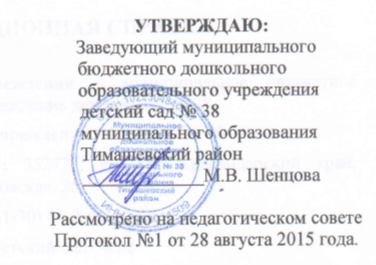 ПЛАН МЕТОДИЧЕСКОЙ РАБОТЫ С ПЕДАГОГАМИмуниципального бюджетного дошкольного образовательного учреждения детский сад № 38 муниципального образования Тимашевский районна 2015-2016 учебный годст. РоговскаяСентябрь 2015 год.Октябрь 2015 год.Ноябрь 2014 год.Декабрь 2014 год.Январь 2014 год.Февраль 2014 год.Март 2014 год.Апрель 2015 год.Май 2015 год.№ п/пСодержание Сроки Ответственные 1.Смотр-конкурс «Готовность групп к Новому учебному году»25.08.2015г.Заведующий М.В. ШенцоваСт. воспитательВ.С. Семаева2.Педагогический совет №1 – дискуссия «Создание условий для повышения качества образования в ДОУ»Цель: проектирование и планирование перспектив деятельности учреждения в 2015-2016 учебном году.-Анализ работы за летне-оздоровительный период.-Утверждение основной образовательной программы ДО на 2015-2016 учебный год.-Утверждение годового плана на 2015-2016 учебный год.-Утверждение режима воспитательно-образовательной деятельности.-Утверждение формы календарного плана воспитательно-образовательной работы.-Утверждение перспективного планирования.-Утверждение плана работы с родителями на 2015-2016 учебный год.-Утверждение плана проведения праздников и развлечений на 2015-2016 учебный год.-Утверждение плана работы по предупреждению детского дорожно-транспортного травматизма.-Утверждение плана мероприятий по пожарной безопасности.-Итоги смотра-конкурса «По подготовке к новому учебному году».28.08.2015г.Заведующий М.В. ШенцоваСт. воспитательВ.С. СемаеваВоспитатели группМузыкальный руководитель3.Открытый просмотр организованной образовательной деятельности -   «Я - талантлив»01.09.2014г.Воспитатели групп разновозрастной группы №24.Физкультурный досуг "Веселые старты" (совместно с родителями)15.09.2015г.Воспитатели групп разновозрастной группы №25.Круглый стол: Ознакомление с нормативными правовыми документами,  регулирующие порядок аттестации педагогических работников.17.09.2015г.Ст. воспитательВ.С. Семаева6.Индивидуальные беседы с аттестующими педагогами в 2015-2016 учебном году.В течение месяцаСт. воспитательВ.С. Семаева7.Праздничная программа посвященная дню работников дошкольного образования «Самым красивым, родным и любимым»25.09.2015г.Воспитатели групп8.Консультация: «Организация непосредственно образовательной деятельности (НОД) в соответствии с ФГОС  ДО».28.09.2015г.Ст. воспитательВ.С. Семаева9.Информационное обеспечение:оперативные совещания с педагогами, итоги выполнения месячного плана методической работыКонец месяцаСт. воспитательВ.С. Семаева№ п/пСодержание Сроки Ответственные 1.Семинар – практикум №1 «ФГОС дошкольного образования».Занятие №1.Тема: «Готовность педагогов к реализации ФГОС в образовательном процессе ДОУ».05.10.2015г.Ст. воспитательВ.С. СемаеваВоспитатели группМузыкальный руководитель2.Индивидуальные беседы с аттестующими педагогами в 20152016 учебном году.В течение месяцаСт. воспитательВ.С. Семаева3.Праздники:«День пожилого человека» «Осенняя ярмарка» «Осень в гости к нам пришла»01.10.2015г.02.10.2015г.20.10.2015г.Воспитатели группМузыкальный руководитель4.Физкультурные развлечения:«День воздушных шаров» (разновозрастная группа №1-младшая)«День здоровья» (разновозрастная группа №2-старшая)13.10.2015г.15.10.2015г.Воспитатели групп5.Подготовка групп ДОУ  к зимеВ течение месяцаВоспитатели групп6.Информационное обеспечение:оперативные совещания с педагогами, итоги выполнения месячного плана методической работыКонец месяцаСт. воспитательВ.С. Семаева№ п/пСодержание Сроки Ответственные 1.Семинар – практикум №1 «ФГОС дошкольного образования».Занятие №2Тема: «Преемственность и непрерывность дошкольного и начального образования в аспекте ФГОС» 10.11.2015г.Ст. воспитатель В.С. СемаеваВоспитатели групп2.Смотр-конкурс «Лучший уголок природы»25.11.2015г.Воспитатели групп3.Консультация: «Организация предметно-развивающей среды по обучению дошкольников ПДД»13.11.2015г.Литвиненко О.Ю.4.Педагогический совет №2 – интерактивное общение «Физкультурно-оздоровительная работа в контексте ФГОС ДО»Цель: расширение знаний педагогов с учетом современных требований и социальных изменений по формированию основ физического воспитания и здорового образа жизни.Физкультурно-оздоровительная работа в контексте ФГОС ДО. Итоги тематического контроля «Организация работы по физической культуре и   здоровьесбережению с учетом ФГОС ДО» Деловая игра.Презентация газет и нестандартного оборудования30.11.2015г.Заведующий М.В. ШенцоваСт. воспитатель В.С. СемаеваВоспитатели групп5.Коллективные просмотры – «МАСТЕР – КЛАСС»-«Роль патриотического воспитания в развитии дошкольников»18.11.2015г.Шарафан О.Г.6.Праздник: «Моя мама лучшая на свете» посвященный Дню матери28.11.2014г.Воспитатели групп7.Физкультурные развлечения: «В гости к солнышку»Спасатели спешат на помощь23.11.2015г.25.11.2015г.Воспитатели групп8.Информационное обеспечение:оперативные совещания с педагогами, итоги выполнения месячного плана методической работыКонец месяцаСт. воспитательВ.С. Семаева№ п/пСодержание Сроки Ответственные 1.Деловая игра: «Использование нетрадиционных здоровьесберегающих технологий в различных видах деятельности».04.12.2015г.Ст. воспитатель В.С. Семаева2.Творческая копилка «Мои методические разработки»08.12.2015г.Шарафан О.Г.3.Тематическая неделя: Мастерская Деда Мороза21.12.-25.12.2015г.Воспитатели групп4.Смотр-конкурс: «Лучшее праздничное оформление группы к новому году»23.12.2015г.Воспитатели групп5.Консультация: «Воспитание у детей ценностного отношения к здоровью»15.12.2015г.Давыдова О.М.6.Физкультурные развлечения: Зимние развлеченияПутешествие в зимний лес14.12.2015г.16.12.2015г.Воспитатели групп7.Новогодние утренникиКонец месяцаВоспитатели групп8.Информационное обеспечение:оперативные совещания с педагогами, итоги выполнения месячного плана методической работыКонец месяцаСт. воспитательВ.С. Семаева№ п/пСодержание Сроки Ответственные 1.Круглый стол: «Будущий первоклассник – какой он?»  (портрет первоклассника в системе ФГОС).16.01.2015г.Ст. воспитатель В.С. Семаева2.Консультация: «ИКТ-компетентность педагога как важная составляющая его профессионализма».23.01.2015г.Ст. воспитатель В.С. Семаева3.Тематическая неделя: «Пришли святки - запевай колядки!»12.01.-16.01.2015г.Воспитатели групп4.Педагогический совет №3 – деловая игра «Проектно-исследовательская деятельность в ДОУ, как вид деятельности, помогающий успешной реализации ФГОС»Цель: Расширить представление педагогов о проектной и исследовательской деятельности в ДОУ:- Повысить профессиональную компетентность в планировании исследовательской работы;-  Развивать умение дискуссировать в группе, планировать работу по проектно-исследовательской деятельности;Мотивационно-организационный этап. «Ребёнок как объект педагогики»«Теоретико-практический этап».Анализ тематической проверки «Проектно-исследовательская деятельность  в ДОУ».Игровой этап.Исследовательский этап.Заключительный этап.30.01.2015г.Заведующий М.В. ШенцоваСт. воспитатель В.С. СемаеваВоспитатели группМузыкальный руководитель5.Рождественские праздники «Святки»13.01.2015г.Воспитатели групп6.Физкультурные развлечения:Веселые зайчишки Зимняя спартакиада21.01.2015г.23.01.2015г.Воспитатели групп7.Коллективные просмотры – «МАСТЕР – КЛАСС»-«Правила дорожные верные, надежные»27.01.2015г.Литвиненко О.Ю.8.Информационное обеспечение:оперативные совещания с педагогами, итоги выполнения месячного плана методической работыКонец месяцаСт. воспитательВ.С. Семаева№ п/пСодержание Сроки Ответственные 1.«Ярмарка индивидуальных педагогических идей» (представление наработок по темам самообразования педагогов)05.02.2015г.Воспитатели групп2.Тематическая неделя: «Я здоровье сберегу, сам себе я помогу».09.02.-13.02.2015г.Воспитатели групп3.Консультация: «Музыкальная среда как средство развития креативности ребенка».17.02.2015г.Муз. руководит.Кибалина Н.В.4.Экскурсия в краеведческий музей «Истоки» МБОУ СОШ №15В течение месяцаСт. воспитатель В.С. СемаеваВоспитатели разновозрастной группы №25.Физкультурные развлечения:Зимние путешествия колобкаПапа, мама, я – спортивная семья16.02.2015г.18.02.2015г.Воспитатели групп6.Фотовыставка: «Лучше папы друга нет»18.02.2015г.Воспитатели групп7.Праздничные мероприятия посвященные 23 февраля «Юные защитники»20.02.2015г.Воспитатели групп8.Поздравления ветеранов ВОВ с праздником 23 февраля20.02.2015г.Воспитатели групп9.Информационное обеспечение:оперативные совещания с педагогами, итоги выполнения месячного плана методической работыКонец месяцаСт. воспитательВ.С. Семаева№ п/пСодержание Сроки Ответственные 1.Смотр-конкурс «Лучший родительский уголок в ДОУ»25.03.2015г.Ст. воспитатель В.С. Семаева2.Консультация: «Роль семьи в духовно-нравственном воспитании дошкольников»05.03.2015г.Шарафан О.Г.3.Деловая игра: «Новый ФГОС – новые возможности»11.03.2015г.Ст. воспитатель В.С. Семаева4.Педагогический совет №4 – устный журнал "Детский сад и семья: аспекты взаимодействия"Цель:  повышение профессиональной компетентности педагогов в организации сотрудничества с семьями воспитанников.Справка по итогам тематической проверки "Организация сотрудничества с родителями".Педагогический тренинг "Оценка уровня коммуникабельности педагога с родителями".Сообщение на тему "Вовлечение родителей в жизнь группы, как средство создания дополнительных возможностей для всех участников образовательного процесса, позволяющих реализовать индивидуальный подход".Педагогическая мастерская. Решение педагогических задач.Страничка мудрых мыслей.Деловая игра "Аукцион педагогических идей". Вынесение решения педсовета.30.03.2015г.Заведующий Шенцова М.В.Ст. воспитатель Семаева В.С.Воспитатели группМузыкальный руководитель5.Тематическая неделя «Моя мама лучшая на свете»02.03.-06.03.2015г.Воспитатели групп6.Праздничные мероприятия посвященные 8 марта:«Моя мама лучше всех»   - разновозрастная группа №1 (младшая)«Этот прекрасный женский день» - разновозрастная группа №2 (старшая)05.03.2015г.06.03.2013г.Воспитатели групп7.Физкультурные развлечения:День русских народных игр – (младшая группа)Храбрецы и удальцы – (старшая группа)16.03.2015г.18.03.2015г.Воспитатели групп8.Выставка детских работ: «Моя мама лучшая на свете»02.03.-06.03.2015г.Воспитатели групп9.Коллективные просмотры – «МАСТЕР – КЛАСС»«Нетрадиционные техники рисования как средство развития интереса к изобразительному творчеству»20.03.2015г.Давыдова О.М.10.Информационное обеспечение:оперативные совещания с педагогами, итоги выполнения месячного плана методической работыКонец месяцаСт. воспитательВ.С. Семаева№ п/пСодержание Сроки Ответственные 1.Семинар-практикум №2 «Метод проектов в детском саду».Цель: Повышение компетенции педагогов в вопросах планирования проектов для повышения качества   воспитания дошкольников и просвещения родителей. 1. Теория.  Общие основы работы с проектами. 2. Деловая игра «Что мы знаем о проектном методе обучения?» Анализ анкетирования родителей.3. Практика.  Презентация проектов.В течение месяцаСт.воспитатель, воспитатели групп2.Методическое объединение педагогов ДОУ: «Нравственно-патриотическое воспитание дошкольников в условиях ДОО».Начало месяца3.Тематическая неделя «Пасхальный сувенир»06.04.-10.04.2015г.Воспитатели групп4.Консультация: «Использование ИКТ технологий в образовательном процессе ДОУ»14.04.2015г.Богуш С.А.5.Коллективные просмотры – «МАСТЕР – КЛАСС»«ИКТ в дошкольном образовании»23.04.2015г.Богуш С.А.6.Физкультурные развлечения:В мире сказок и приключенийВеселые старты13.04.2015г.15.04.2015г.Воспитатели разновозрастной группы №17.Праздничные мероприятия:«Светлая пасха»;«День космонавтики»10.04.2015г.22.04.2015г.Воспитатели групп8.Выставка детских работ:Пасхальный сувенир;Дети о космосе.с 06.04.-22.04.2015г.Воспитатели групп9.Информационное обеспечение:оперативные совещания с педагогами, итоги выполнения месячного плана методической работыКонец месяцаСт. воспитательВ.С. Семаева№ п/пСодержание Сроки Ответственные 1.Акции:  «Поздравление ветерана Великой Отечественной войны с праздником Победы»07.05.2015г.Ст.воспитатель, воспитатели групп2.Тематическая неделя: «День Победы».05.05-08.05.2015г.Воспитатели групп3.Итоговый педагогический совет №5 – круглый стол «Анализ работы ДОУ за 2015-2016 учебный год».Цель: определить эффективность решения годовых задач педагогическим коллективом.О выполнении задач годового плана;О наших успехах и промахах» (отчеты групп);О готовности детей подготовительной группы к обучению в школе;Анализ физкультурно-оздоровительной работы за год;Утверждение плана работы на летне-оздоровительный период29.05.2015г.Заведующий Шенцова М.В.Ст. воспитательСемаева В.С.Воспитатели групп4.Физкультурные развлечения:Межгрупповая «Большая эстафета»20.05.2015г.Воспитатели групп5.Праздничные мероприятия: «Этот Великий День Победы.Выпускной бал «До свиданья детский сад»07.05.2015г.Конец месяцаВоспитатели групп6.Информационное обеспечение:оперативные совещания с педагогами, итоги выполнения месячного плана методической работыКонец месяцаСт. воспитательВ.С. Семаева